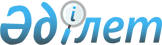 Об установлении норматива отчисления части чистого дохода коммунальных государственных предприятий Алтынсаринского районаПостановление акимата Алтынсаринского района Костанайской области от 5 марта 2018 года № 36. Зарегистрировано Департаментом юстиции Костанайской области 30 марта 2018 года № 7638
      В соответствии со статьей 31 Закона Республики Казахстан от 23 января 2001 года "О местном государственном управлении и самоуправлении в Республике Казахстан", с пунктом 2 статьи 140 Закона Республики Казахстан от 1 марта 2011 года "О государственном имуществе" акимат Алтынсаринского района ПОСТАНОВЛЯЕТ:
      1. Установить норматив отчисления части чистого дохода коммунальных государственных предприятий Алтынсаринского района согласно приложению к настоящему постановлению.
      2. Государственному учреждению "Отдел экономики и финансов акимата Алтынсаринского района" в установленном законодательством Республики Казахстан порядке обеспечить:
      1) государственную регистрацию настоящего постановления в территориальном органе юстиции;
      2) в течение десяти календарных дней после государственной регистрации настоящего постановления акимата направление его копии в бумажном и электронном виде на казахском и русском языках в Республиканское государственное предприятие на праве хозяйственного ведения "Республиканский центр правовой информации" для официального опубликования и включения в Эталонный контрольный банк нормативных правовых актов Республики Казахстан;
      3) размещение настоящего постановления на интернет-ресурсе акимата Алтынсаринского района после его официального опубликования.
      3. Контроль за исполнением настоящего постановления возложить на курирующего заместителя акима Алтынсаринского района.
      4. Настоящее постановление вводится в действие по истечении десяти календарных дней после дня его первого официального опубликования. Норматив отчисления части чистого дохода коммунальных государственных предприятий Алтынсаринского района
      Норматив отчисления части чистого дохода коммунальных государственных предприятий Алтынсаринского района в районный бюджет определяется следующим образом:
					© 2012. РГП на ПХВ «Институт законодательства и правовой информации Республики Казахстан» Министерства юстиции Республики Казахстан
				
      Исполняющий обязанности
акима Алтынсаринского района

У. Нургазин
Приложение
к постановлению акимата
от 5 марта 2018 года № 36
чистый доход до 3000000 тенге
5 процентов с суммы чистого дохода